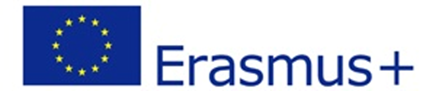 „Erasmus+“ Programme‘s School Exchange Partnership project „Learning Differently!“No. 2018-1-LT01-KA229-047007Bilgoraj, PolandLESSON SCENARIO21st May 2021SubjectEnglish lessonTopicPowtórzenie materiału z rozdziału 6.ObjectiveUczeń:samodzielnie buduje zdania z czasownikami go, do, have w 1 i 3 osobie liczby pojedynczej;udziela odpowiedzi na pytania;utrwala słownictwo związane z hobby i dniami tygodnia;znajduje w tekście słuchanym określone informacje;potrafi pracować na forum klasy;uzyskuje i przekazuje informacje i wyjaśnienia;Age group3rd gradersTime required45 minutesMethodsprezentacja, gry dydaktyczne, komunikacyjna, metoda TPR Materials oprogramowanie interaktywne do podręcznika New English Adventure 3, podręcznik NEA 3, zeszyt ćwiczeń NEA 3, karty obrazkowe.Activitiesćwiczenie interaktywne na platformie Wordwall,gra SNAP!śpiewanie piosenki z dniami tygodnia Praca z podręcznikiem – zadanie 17 str. 51- uczniowie patrzą na obrazek i odpowiadają na pytania dotyczące obrazka,- wybrany uczeń czyta zdania pod obrazkiem, reszta klasy zgaduje czy podane zdania              pasują do pana Fredricksena,- podczas słuchania nagrania, uczniowie próbują odpowiedzieć na pytania YES/NO,praca indywidualna przy zadaniu 18 na str. 51 – uczniowie rysują obrazek czynności, której wykonują danego dnia, następnie wybrana para opowiada o obrazku koleżanki/kolegi z ławki,praca zbiorowa – gra TPR Simon says…DifferentiationDobrowolny wybór zadania do pracy domowej w zeszycie ćwiczeń.Assessment, evaluationEwaluacja lekcji za pomocą niedokończonych zdań: Dziś nauczyłem się/utrwaliłem..